Atlantic Slave Trade – Projects                        Name:This Week’s Standard:  Identify the role of Europeans and West Africans in the development of the Atlantic slave trade.Goal: 5 pointsAtlantic Slave Trade – Notes This Week’s Standard:  Identify the role of Europeans and West Africans in the development of the Atlantic slave trade.Research a famous person involved in the Underground Railroad. 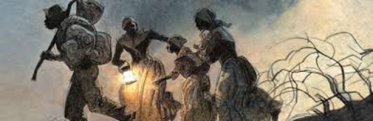 2 points. With a partner, play the role of a pro-slavery plantation owner or an anti-slavery citizen and debate your stance.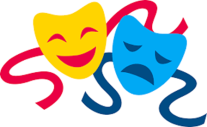 3 points. Using the Scholastic Underground Railroad Escape from Slavery site, read the section called “On the Plantation.”  Write a diary entry of what it was like to be a slave. 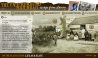 3 points. Use a picture of a slave ship and draw your own copy.  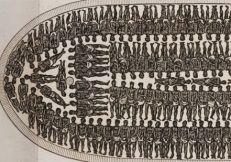 1 point. Draw a map of the Atlantic Slave Trade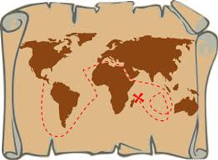 2 points.                           Watch the BrainPop video on Slavery and take the quiz. 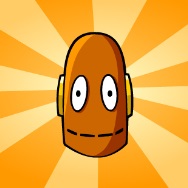 1 point.Projects I did:Research Famous Person (with _______________)Role Play (with _______________________)Diary (with _____________________)Slave Boat Drawing (with ____________________)AST Map (with ______________________)Brainpop Quiz (with _______________________)                    Project Score